МДОУ «Детский сад №12» города ЯрославляПодготовила:Воспитатель группы №2Морнова Анастасия Алексеевна, 2020год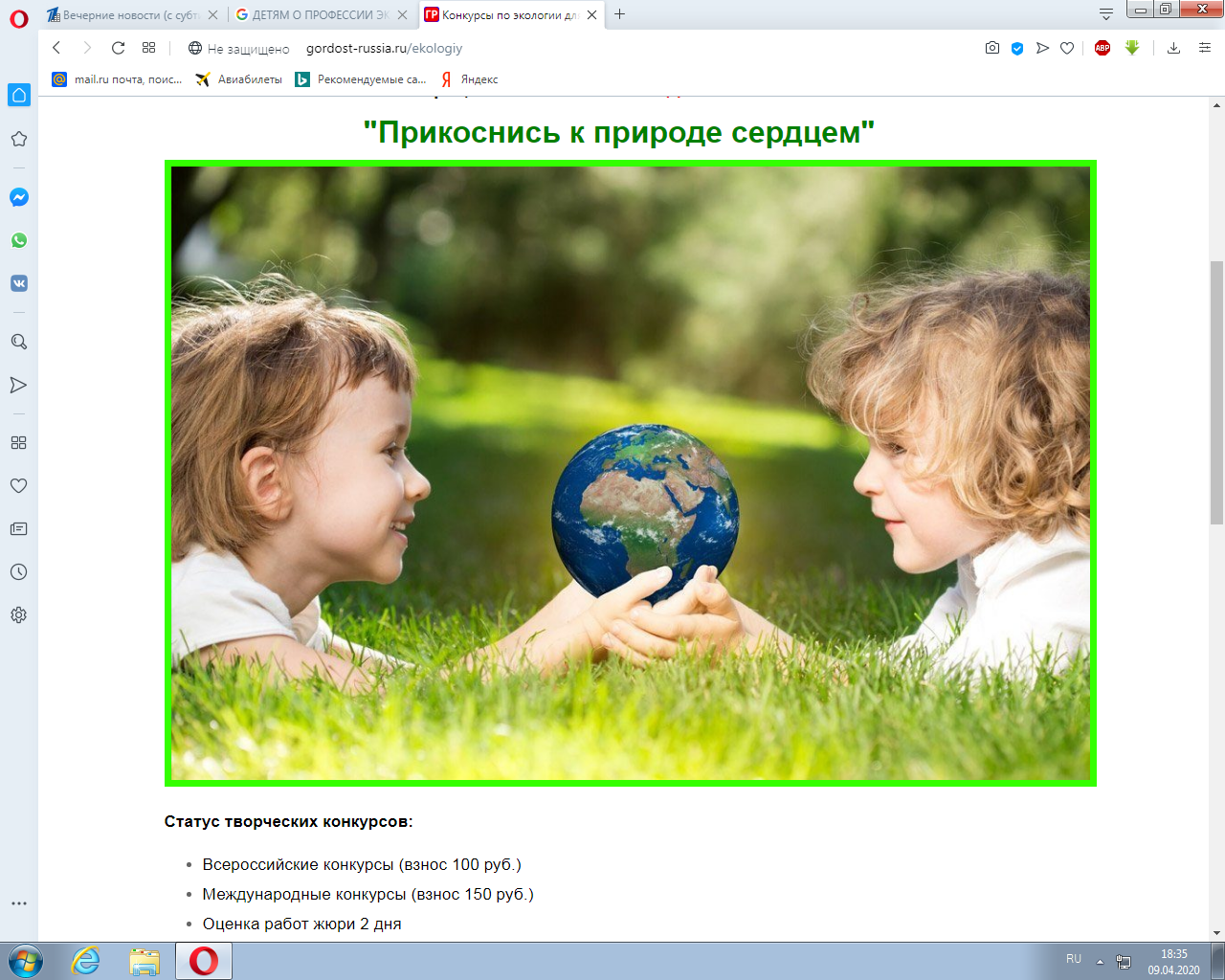 Консультация для родителей«Экологическое воспитание детей в семье»Работа по экологическому воспитанию дошкольников является одной из составной частей работы дошкольного учреждения и семьи. Только опираясь на семью, только совместными усилиями можно решить главную задачу – воспитание человека с большой буквы, человека экологически грамотного.В наше время проблемы экологического воспитания вышли на первый план, и им уделяют все больше внимания. Почему эти проблемы стали актуальными? Причина – в деятельности человека в природе, часто безграмотная, неправильная с экологической точки зрения, расточительная, ведущая к нарушению экологического равновесия.Цель экологического воспитания в современном ДОУ:Становление начал экологической культуры у детей, развитие экологического сознания, мышления, экологической культуры у взрослых, их воспитывающих, формирование ответственного отношения к окружающей среде, которое строится на базе экологического сознания.Вышеуказанные цели достигаются по мере решения в единстве следующих задач:- образовательных — формирование системы знаний об экологических проблемах современности и пути их разрешения;- воспитательных — формирование мотивов, потребностей и привычек экологически целесообразного поведения и деятельности, здорового образа жизни;- развивающих — развитие системы интеллектуальных и практических умений по изучению, оценке состояния и улучшению окружающей среды своей местности; развитие стремления к активной деятельности по охране окружающей среды: интеллектуального (способности к анализу экологических ситуаций, эмоционального (отношение к природе как к универсальной ценности, нравственного (воли и настойчивости, ответственности).Одним словом, мы должны закладывать в сознании детей ощущение окружающего мира как дома. Поэтому можно предложить родителям серию наблюдений в природе и специальных заданий типа: прислушаться к голосам птиц, полюбоваться красками заката. И если подобное предлагать детям и родителям регулярно, то они научатся слушать музыку «лугов и полей, любоваться травами, насекомыми, птицами — одним словом, пристально вглядываться, всматриваться в жизнь».Чувство природы является основой экологического — и эстетического — сознания человека. Для этого детей необходимо не только просвещать, но и учить тому, как вести себя в природе. Нормы поведения в природе должны быть усвоены каждым ребенком как таблица умножения. Можно предложить родителям совместно с педагогами составить правила поведения в природе. Например.• Лекарственные растения — это общее достояние, это наше богатство, которое надо бережно использовать и охранять. Собирать растения нужно грамотно, со знанием дела. Не разрешайте детям бесцельно их рвать.• Насекомые опыляют растения, создают красоту нашему лугу. Ловля их — браконьерство. Без бабочек, кузнечиков, стрекоз, шмелей и пчел наш луг — не луг. Не ловите бабочек, кузнечиков, стрекоз, шмелей и пчел.• Ягоды — источник пищи не только человека, но и животных. Сборы ягод в букетики дорого обходятся растениям: они долго болеют и даже могут погибнуть. Ягоды, орехи собирайте так, чтобы не повредить веточки.Уважаемые родители!  Воспитывайте у детей любовь и бережное отношение к растениям и животным, учите их правильно вести себя в лесу, в поле, у водоёмов. Запомните правила!- Находясь в природе, нельзя срывать растения для букетов. Букеты можно составлять из тех растений, выращенные человеком.- Собирать лекарственные растения можно только в тех местах, где их много.- В природе, особенно в лесу, нужно стараться ходить по тропинкам, чтобы растения не погибли от вытаптывания.- Охранять надо не только редкие, но и другие, даже самые обычные растения.- Нельзя подходить близко к гнёздам птиц. По твоим следам гнёзда могут отыскать и разорить хищники. Если случайно окажешься возле гнезда, не прикасайся к нему, сразу уходи. Иначе птицы - родители могут совсем покинуть гнездо.- Если у тебя есть собака, не бери её с собой в лес. Она легко может поймать нелетающих птенцов и беспомощных детёнышей зверей.- Не лови и не уноси домой здоровых птенцов птиц и детёнышей зверей. В природе о них позаботятся взрослые животные.-НЕ ЗАБЫВАЙТЕ о том, что растения дают убежище животным. Оберегайте травы, кусты, деревья, вы помогаете зверям, птицам, насекомым, которые укрываются в их зарослях.Детский сад является первым звеном системы непрерывного экологического образования, поэтому не случайно перед педагогами встает задача формирования у дошкольников основ культуры рационального природопользования.Экологическое воспитание дошкольников осуществляется в ДОУ через весь педагогический процесс – в повседневной жизни и на занятиях.В реализации задач экологического воспитания большое значение имеет природное окружение в детском саду. Это уголки природы во всех группах, комната природы, правильно оформленный и возделанный участок, дающие возможность постоянного непосредственного общения с природой; организация систематических наблюдений за природными явлениями и объектами, приобщение детей к регулярному труду. На участках ДОУ - создание специальных площадок природы, создание цветочных клумб, за которыми дети сами или с помощью взрослых ухаживают.• основы экологического воспитания направлены на формирование ответственного отношения к окружающей среде;• одно дошкольное учреждение без помощи семьи ничего не сможет сделать: общеизвестно, что 80 % черт характера ребенка закладывается в семье.Как мы уже сказали, для формирования экологической культуры нужно дать детям элементарные научные знания о природе, поддерживать интерес к познанию окружающего мира, научить видеть в обыденном чудесное, в привычном необычное, вызывать эстетические переживания (живое прекрасно, сопереживать живым существам (мы не имеем права уничтожать то, что создала эволюция, природа, а не мы).Уважаемые родители! Экологическое воспитание будет действеннее только в том случае, если в семье существует постоянное, каждодневное общение взрослых с детьми. Не жалейте своего времени на игры с домашними  животными, на ботанические эксперименты, на чтение добрых стихов и рассказов о природе, на прогулки. И тогда ваши дети и во взрослой жизни  будут осознанно и заботливо относиться ко всему живому и неживому на Земле!